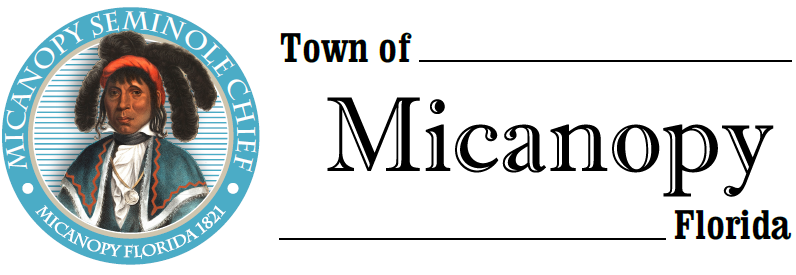 Town of Micanopy Town Commission • Regularly Scheduled MeetingTuesday • January 14, 2020 • 7:00 PMA G E N D A________________________________________________________________________  1. Call to Order  2. Invocation & Pledge of Allegiance to Flag  3. Roll Call  4. Consent Agenda	A)	Agenda Approval	B)	Minutes of Regular Meeting of December 10, 2019 & Workshop of January 7, 2020	C)	Review & Acceptance of Financial Transactions & Reports  5. Guests	A)	Carolyn Wallace, Alachua County Library District, Micanopy Branch  6.	Citizen’s Forum (public comments limited to 5 minutes per speaker, please)  7. Citizen Board and Committee Reports	A)	Planning & Historic Preservation Board	B)	Tree Committee  8. Town Attorney Report	A)	Resolution 2020-01 Election Town Commission Seats #4 & #5 B)	Ordinance 2020-01 Qualifying Fees – First Reading  9. Town Administrator Report	  10. New Business  11. Unfinished Business	A)	Water System		1) Delegate Commission Contact for Water Projects		2) Other 	B)	Wild Spaces/Public Places Funds Interlocal Agreement	C)	Engineering Project List Workshop  12. Town Commissioner Reports•	Commissioner (Seat 2) Tim Parker 			        	  •	Commissioner (Seat 3) Ed Burnett                      •    Commissioner (Seat 4) Troy Blakely•    Commissioner (Seat 5) Mike Roberts  13. Mayor (Seat 1) Joe Aufmuth Report  14. Adjourn_______________________________________________________________________________________________________PLEASE NOTE: PURSUANT TO SECTION 286.015, FLORIDA STATUTES, IF A PERSON DECIDES TO APPEAL ANY DECISION MADE BY THE COMMISSION WITH RESPECT TO ANY MATTER CONSIDERED DURING THIS MEETING, HE OR SHE WILL NEED TO ENSURE THAT A VERBATIM RECORD OF THE PROCEEDINGS IS MADE, WHICH RECORD INCLUDES THE TESTIMONY AND EVIDENCE UPON WHICH THE APPEAL IS TO BE BASED. IN ACCORDANCE WITH THE AMERICAN WITH DISABILITIES ACT, A PERSON WITH DISABILITIES NEEDING ANY SPECIAL ACCOMODATIONS TO PARTICIPATE IN TOWN MEETINGS SHOULD CONTACT THE TOWN ADMINISTRATOR, 706 NE CHOLOKKA BLVD., MICANOPY, FLORIDA 32667-0137, TELEPHONE (352) 466-3121.